Art                FLE Y1/2            Colour ChaosArt                FLE Y1/2            Colour ChaosArt                FLE Y1/2            Colour Chaos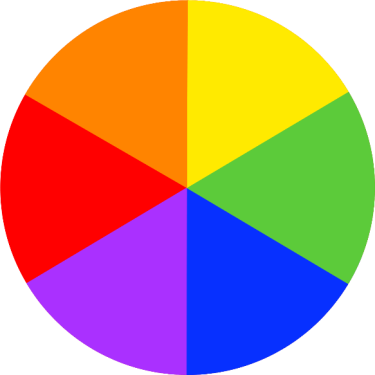 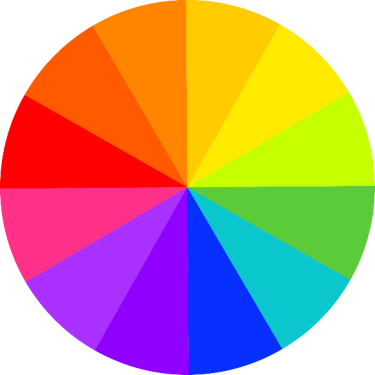 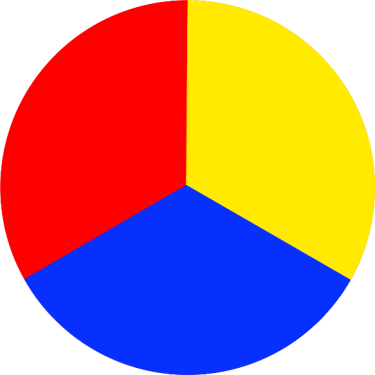 Our Endpoint